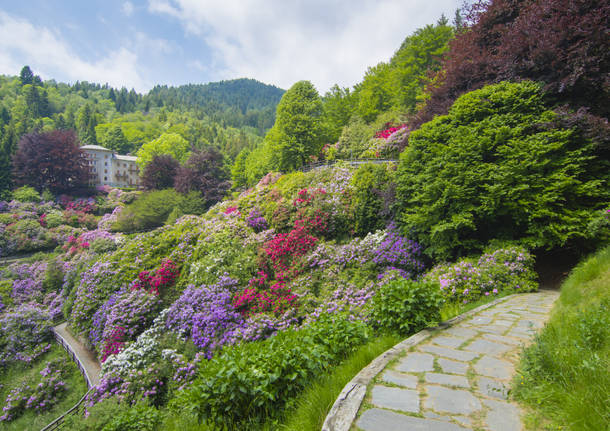 (valida per un gruppo di 40 persone)ORGANIZZAZIONE TECNICA: Organizzazione Tecnica :  Canella Tours- All Travel SrlETSI Sede di Novara – Via dei Caccia 7/B -  tel. 0321/6751054-42  fax 0321/6751041 etsi@cislnovara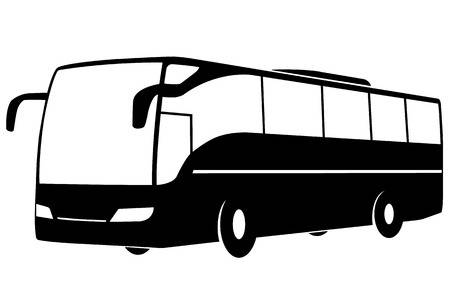 Ritrovo dei partecipanti nei luoghi convenuti e partenza per l’ Oasi Zegna Passeggiata fiorita alla Conca dei Rododendri  Situata all’interno del parco naturale dell’Oasi Zegna (Biella, Piemonte), a circa 5 chilometri da Trivero, la Conca dei Rododendri si trasforma tra maggio e giugno in una tavolozza di colori di straordinaria bellezza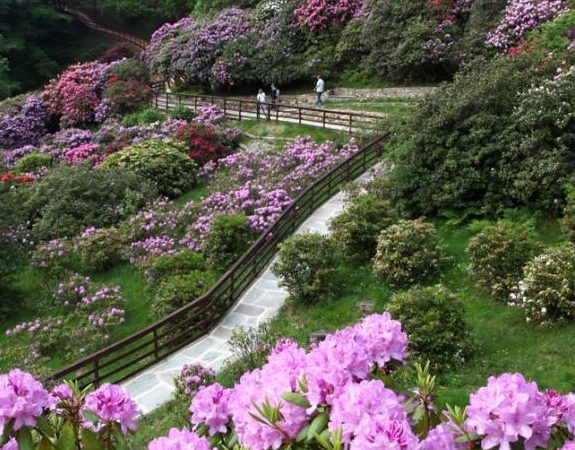 Grazie agli interventi dell’architetto Paolo Pejrone e del paesaggista Pietro Porcinai negli anni ’60 e ’70, la conca ha assunto la sua attuale configurazione, frutto anche di una recente ristrutturazione.All’Oasi Zegna le piante sono state disposte con cura, seguendo un ordine preciso in base alla loro dimensione alle diverse tonalità, così da realizzare un disegno armonico in grado di inserirsi alla perfezione nel paesaggio circostante.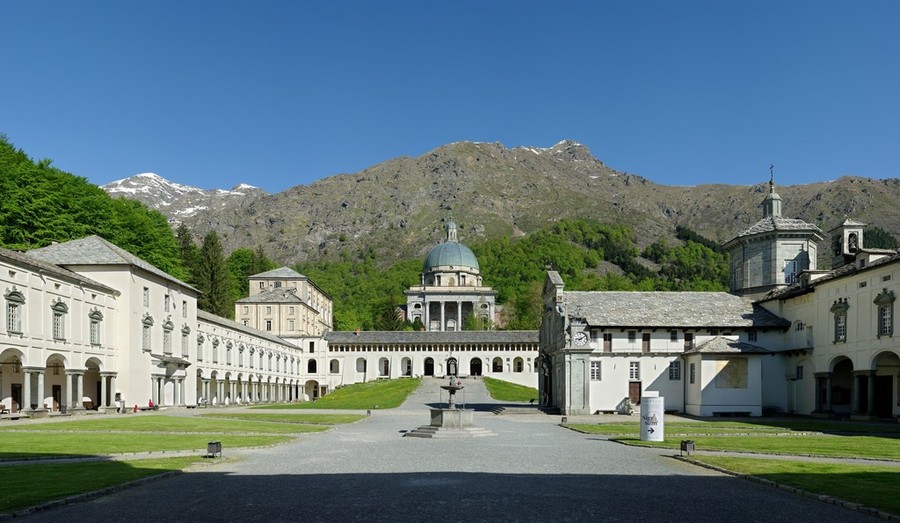 Trasferimento ad Oropa per il pranzo tipicoNel Pomeriggio visita libera al Santuario di Oropa   il più importante Santuario mariano delle Alpi.  Si colloca in uno scenario unico e incontaminato a 1200 m. di altezza. Il complesso monumentale si sviluppa su tre piazzali a terrazza: cuore del Santuario è la Basilica Antica dove è custodita la Madonna Nera.Rientro in serata presso le proprie sedi comprende:Accompagnatore EtsiBus come da programmaPranzo in ristorante con bevande Assicurazione medico-bagaglioLa Quota non  comprende:IngressiExtra personaliTutto quanto non espressamente indicato nella voce “La Quota comprende”.